Eroshevsky VitalyExperience:Documents and further information:Good afternoon, Dear Sirs/Madame.
 	I look for work in the offshore. Captain Up to 3000 Gross Tonnage; Chief officer Up to 3000 Gross Tonnage; 2-nd officer Without restrictions Gross Tonnage. I will consider any offers. Quickly I adapt in various working conditions, it is capable to self-training. Fluently speaking English.  Knowledge of English allows to work in the displaced crew and specialty. Good skills of interpersonal communication in crew. Experience for work on various types of vessel suffices. There is an experience on sea tows (towage of platforms from the port of Nakhodka to ports of South Korea, Japan). The wide experience the cargo assistant, worked on wood transportation (a round timber, timber), coal, scrap metal, a car - equipment, the container, general freight. Calculation of freight for a precipitation (DRAUGHT SURVEY). Experience on transportation of passengers on high-speed the hydrofoil and catamarans. Extensive experience in the Crabber vessels fishing for crab in the Bering Sea off the coast of Alaska, the Sea of Okhotsk (American traps "suitcase") 1991-1998. Length of service in the sea as 20 years. Computer:MS Office, possession computer and office equipment: scanner, printer, copier, fax and other. A wide experience of work in Japan, Beringovy, Okhotsky, East Siberian the seas, the Pacific Ocean. Asian region. I can provide certificates and references upon request. Please find in attachement my updated CV form. Many thanks in advance. 
Willing to work with the demotion.!Position applied for: Chief OfficerDate of birth: 27.04.1970 (age: 47)Citizenship: RussiaResidence permit in Ukraine: YesCountry of residence: RussiaCity of residence: SochiContact Tel. No: +7 (918) 209-52-46E-Mail: 7vit-@mail.ruU.S. visa: NoE.U. visa: NoUkrainian biometric international passport: Not specifiedDate available from: 26.09.2014English knowledge: GoodMinimum salary: 4000 $ per month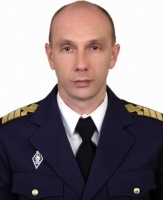 PositionFrom / ToVessel nameVessel typeDWTMEBHPFlagShipownerCrewingMaster28.05.2014-20.08.2014PodvodnikPusher Tug-RussiaEpron&mdash;